NOTE TO JUDGES: Constructive comments are helpful to participants. Please make positive, helpful comments in space provided.SCORING: 5-4 ABOVE AVERAGE, 3-2 AVERAGE, 1NEEDS IMPROVEMENT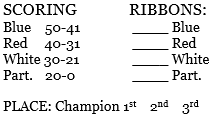 JUDGES SIGNATURE: _________________________________ DATE: _________________________Homecoming dog Pageant score sheetDog Name:_________________________________ Owner: ___________________________________Smallest DogScoresCommentsDog is a size that is less than average.5  4  3  2  1Biggest dogScoresCommentsDog is a size that is above average.5  4  3  2  1Cutest FemaleScoresCommentsAttractive in a pretty or endearing way.5  4  3  2  1Cutest maleScoresCommentsAttractive in a pretty or endearing way.5  4  3  2  1Best DressedScoresCommentsNeat, well-groomed, dressed appropriately.5  4  3  2  1most photogenicScoresCommentsNeat, well-groomed, dressed appropriately.5  4  3  2  1Best smileScoresCommentsNeat, well-groomed, dressed appropriately.5  4  3  2  1Waggiest TailScoresCommentsRapid Movement of Tail.5  4  3  2  1Best owner/doglook alikeScoresCommentsOwner and Dog that closely resembles one another.5  4  3  2  1Best TrickScoresCommentsSkillful act that an animal is trained to learn.5  4  3  2  1Total 5’s_____x5= _________Total 4’s_____x5= _________Total 3’s_____x5= _________Total 2’s_____x5= _________Total 1’s_____x5= _________Grand Total10           = _________